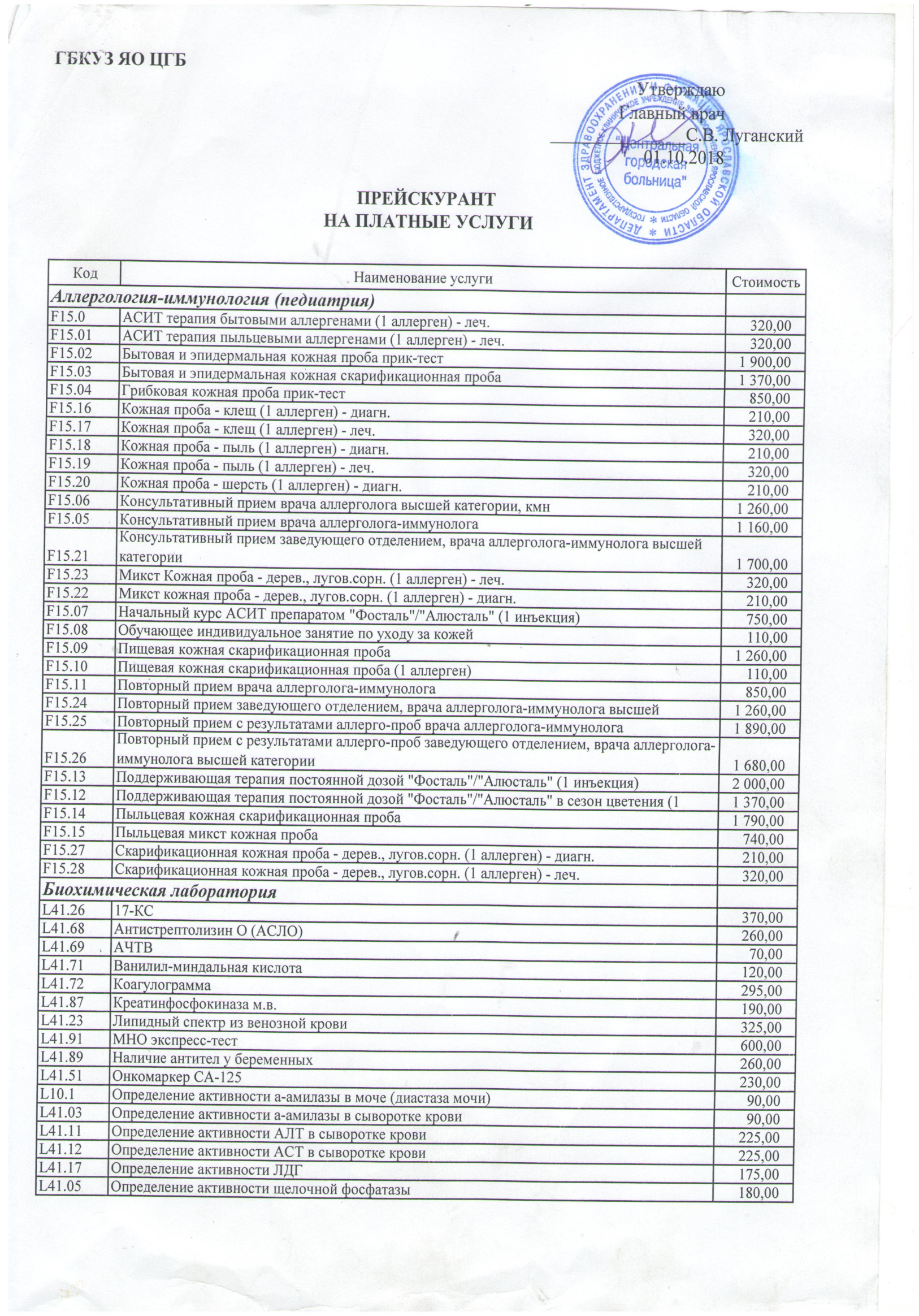 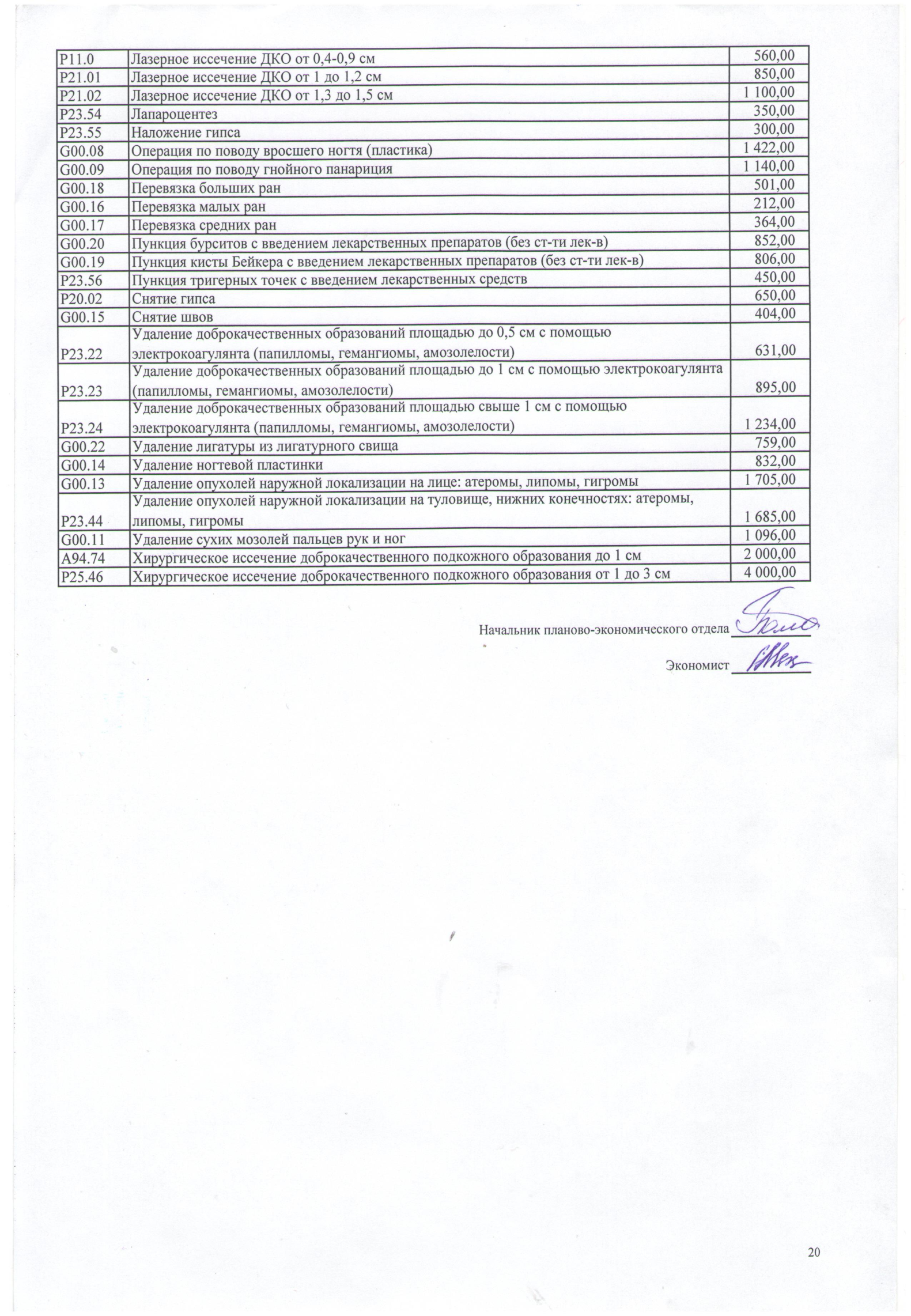 L41.14Определение альбумина90,00  L41.40Определение АТТПО260,00  L41.04Определение билирубина общего90,00  L41.70Определение билирубина с фракциями165,00  L41.18Определение ГГТ220,00  L41.46Определение гликозилированного гемоглобина260,00  L40.97Определение группы крови и резус-фактора483,00  L41.88Определение железа220,00  L41.10Определение железосвязывающей способности сыворотки230,00  L41.02Определение калия155,00  L41.01Определение кальция150,00  L41.08Определение креатинина95,00  L41.92Определение креатинина в моче130,00  L41.22Определение КФК210,00  L41.16Определение липопротеидов90,00  L10.5Определение магния80,00  L41.44Определение микроальбумина в моче120,00  L40.99Определение мочевины185,00  L41.13Определение мочевой кислоты95,00  L41.60Определение натрия155,00  L41.00Определение общего белка100,00  L41.20Определение СРБ90,00  L41.74Определение триглицеридов100,00  L41.90Определение тропанина540,00  L41.52Определение фибриногена86,00  L41.75Определение фибриногена Б75,00  L41.43Определение фосфора80,00  L41.76Определение хлоридов120,00  L41.07Определение холестерина190,00  L41.73Проба Реберга330,00  L41.27Простатспецифический антиген (ПСА общ.)235,00  L41.53Простатспецифический антиген свободный (ПСА св.)220,00  L41.21Ревматоидный фактор120,00  L41.77ЦРБ высокочувствительный155,00  Дерматологический кабинет Дерматологический кабинет Дерматологический кабинет A94.70Взятие мазка на урогенитальную флору222,00  Дневной стационар Дневной стационар Дневной стационар Z31.15Пациенто-день в стационаре дневного пребывания офтальмологического профиля (без стоимости питания)410,00  A95.97Пациенто-день в стационаре дневного пребывания терапевтического профиля (без стоимости медикаментов)675,00  Дополнительная диспансеризация гос.служащих Дополнительная диспансеризация гос.служащих Дополнительная диспансеризация гос.служащих A97.20Заключение председателя комиссии200,00  A96.59Исследование креатинина сыворотки крови110,00  A97.07Исследование мочевой кислоты сыворотки крови108,00  A97.06Исследование уровня амилазы сыворотки крови107,00  A96.61Исследование уровня билирубина107,00  A97.05Исследование уровня общий белка сыворотки крови110,00  A96.58Исследование уровня сахара крови81,00  A97.24Исследование уровня триглицеридов сыворотки крови105,00  A96.71Исследование уровня холестерина крови120,00  A97.23Исследование уровня холестерина липопротеидов низкой плотности сыворотки крови117,00  A96.56Клинический анализ крови120,00  A96.65Клинический анализ мочи103,00  A97.09Маммография молочных желез (женщинам после 40 лет, 1 раз в 2 года)477,00  A96.54Осмотр акушера-гинеколога117,00  A96.51Осмотр невролога113,00  A96.50Осмотр отоларинголога113,00  A96.49Осмотр офтальмолога113,00  A96.46Осмотр терапевта124,00  A96.52Осмотр уролога112,00  A96.48Осмотр хирурга113,00  A97.04Осмотр эндокринолога110,00  A97.08Цитологическое исследование мазка из цервикального канала110,00  A96.67Цифровая флюорография155,00  A96.66Электрокардиография148,00  Женская консультация Женская консультация Женская консультация A96.98Аспирационная биопсия полости матки896,00  P24.19Аспирация из полости матки с использованием вакуума (без гистологии)1 550,00  P24.20Аспирация из полости матки с использованием вакуума (с гистологией)1 590,00  A96.93Биопсия шейки матки1 426,00  P23.26Введение ВМС "Мирена" (без стоимости ВМС)743,00  P23.27Введение ВМС (без стоимости ВМС)548,00  P23.25Введение Норпланта (Имплантационная контрацеация)1 410,00  P23.38Видеокольпоскопия1 211,00  A96.94Диатермокоагуляция шейки матки1 300,00  A96.95Диатермоконизация шейки матки1 775,00  P23.39Запись результата видеокольпоскопии (2 снимка)259,00  P24.21Кемографическая пертубация715,00  A96.90Кольпоскопия1 051,00  P23.21Комплексная программа по подготовке, динамическому наблюдению и диагностическому обследованию женщин при проведении медикаментозного прерывания беременности на ранних сроках с применением препарата "Пенкрафтон"6 087,00  A96.78Консультативный прем акушера-гинеколога высшей категории1 016,00  A96.87Консультативный прием акушера-гинеколога без категории901,00  A96.84Консультативный прием акушера-гинеколога второй категории924,00  A96.81Консультативный прием акушера-гинеколога первой категории970,00  P23.64Консультативный прием заведующей женской консультацией1 183,00  P23.28Консультация по контрацепции560,00  P24.22Криодиструкция1 015,00  A96.96Лазерное хирургическое лечение (конизация)2 100,00  A96.97Лазерное хирургическое лечение эрозии (выпаризация)2 013,00  A96.99Лечение кольпита, цервицита (гинекологические ванночки, лекарственные тампоны)561,00  P23.41Наблюдение беременности 1 триместр9 563,00  P23.40Наблюдение беременности 1-2-3 триместр28 869,00  P23.42Наблюдение беременности 2 триместр7 960,00  P23.43Наблюдение беременности 3 триместр13 379,00  A96.82Повторный прием акушера-гинеколга первой категории522,00  A96.88Повторный прием акушера-гинеколога без категории486,00  A96.85Повторный прием акушера-гинеколога второй категории498,00  A96.79Повторный прием акушера-гинеколога высшей категории546,00  P23.65Повторный прием заведующей женской консультации661,00  J01.15Полипэктомия1 439,00  J01.16Полипэктомия сложная (+выскабливание)1 877,00  P23.36Радиокоагуляция шейки матки2 080,00  P23.37Радиоконизация шейки матки2 223,00  A96.92Удаление ВМС560,00  A95.95Удаление ВМС "Мирена"743,00  A95.96Удаление ВМС инструментальное743,00  P23.30Фоликуллометрия комплексная1 790,00  P23.29Фоликуллометрия однократная515,00  J01.14Цервикометрия486,00  Кабинет зубопротезированияКабинет зубопротезированияH02.15Анестезия аппликационная247,00  H02.16Анестезия инфильтрационная407,00  H02.17Анестезия проводниковая439,00  H02.74Армирование протеза680,00  H02.36Армированная дуга (с литым звеном)2 547,00  H02.80Армированный частично съемный протез15 000,00  H02.77Безметалловый бюгельный протез из нейлона22 000,00  H02.76Бюгельный протез с замковым креплением29 000,00  H02.75Бюгельный протез с кламмерной фиксацией20 000,00  H02.94Вкладка культевая2 200,00  H02.95Вкладка культевая разборная2 600,00  H02.97Восстановление пластмассовой облицовки или фасетки780,00  H02.68Замена или установка в протезе 1-го дополнительного зуба из пластмассы790,00  H02.69Замена или установка в протезе 2-х дополнительных зубов из пластмассы 890,00  H02.70Замена или установка в протезе 3-х дополнительных зубов из пластмассы995,00  H02.71Замена или установка в протезе четырех дополнительных зубов из пластмассы (более 4-х – как новый)1 100,00  H03.24Замена или установка, или перенос 1-го кламмера980,00  H03.26Замена или установка, или перенос 2-х кламмеров1 960,00  H02.81Замена матрицы в бюгельном протезе1 700,00  H02.28Изготовление бюгельного протеза (каркас, литой базис)7 622,00  H02.35Изготовление гнутого кламмера из стальной проволоки (пелот)387,00  H03.22Изготовление диагностических моделей550,00  H02.73Изготовление индивидуального кламмера гнутого одноплеч.245,00  H02.72Изготовление индивидуальной ложки1 100,00  H02.31Изготовление кламмера Роуна (Т-образного)710,00  H02.22Изготовление корнки металлической штампованной1 000,00  H02.23Изготовление коронки бюгельной1 094,00  H02.89Изготовление коронки колпачковой с фасеткой, облицованной пластмассой2 335,00  H02.24Изготовление коронки комбинированной2 034,00  H02.84Изготовление коронки литой с облицовкой2 700,00  H02.25Изготовление коронки пластмассовой1 577,00  H02.87Изготовление коронки пластмассовой со штифтом (зуб штифтовый)1 660,00  H02.85Изготовление коронки штампованной с пластмассовой облицовкой 1 950,00  H02.88Изготовление коронки штампованной, спаянной со штифтом и облицованной пластмассой2 940,00  H02.27Изготовление лапки362,00  H02.96Изготовление лапки в мостовидном протезе410,00  H02.99Изготовление литого зуба1 000,00  H02.30Изготовление литого кламмера (опорно-удерживающего)479,00  H02.32Изготовление протеза полного съемного пластиночного4 697,00  H02.54Изготовление съемного протеза с 1 зубом из пластмассы2 425,00  H02.63Изготовление съемного протеза с 10 зубами из пластмассы6 650,00  H02.64Изготовление съемного протеза с 11 зубами из пластмассы6 830,00  H02.65Изготовление съемного протеза с 12 зубами из пластмассы7 560,00  H02.66Изготовление съемного протеза с 13 зубами из пластмассы7 000,00  H02.67Изготовление съемного протеза с 14 зубами из пластмассы8 600,00  H02.55Изготовление съемного протеза с 2 зубами из пластмассы3 210,00  H02.56Изготовление съемного протеза с 3 зубами из пластмассы3 360,00  H02.57Изготовление съемного протеза с 4 зубами из пластмассы3 370,00  H02.58Изготовление съемного протеза с 5 зубами из пластмассы4 200,00  H02.59Изготовление съемного протеза с 6 зубами из пластмассы4 650,00  H02.60Изготовление съемного протеза с 7 зубами из пластмассы5 365,00  H02.61Изготовление съемного протеза с 8 зубами из пластмассы5 790,00  H02.62Изготовление съемного протеза с 9 зубами из пластмассы6 035,00  H02.26Изготовление фасетки1 832,00  H02.33Изготовление частичного съемного протеза5 410,00  H02.83Изготовление штампованной коронки975,00  H03.00Имплант 1-го уровня сложности18 000,00  H03.02Имплант 2-го уровня сложности20 000,00  H03.04Имплант 3-го уровня сложности25 000,00  H02.92Керамическая коронка, зуб на каркасе из оксида циркония13 000,00  H02.05Консультативный прием стоматолога-ортопеда379,00  H02.21Коррекция протеза226,00  H02.09Культевая цельнолитая металлическая вкладка (непрямой способ)2 216,00  H02.08Культевая цельнолитая металлическая вкладка (прямой способ)3 481,00  H02.93Литая коронка, зуб2 100,00  H02.90Металлокерамическая коронка5 000,00  H02.91Металлокерамическая коронка с замковым креплением и фрезеровкой6 200,00  H03.28Осмотр полости рта180,00  H02.82Перебазировка2 500,00  H02.34Перебазировка съемного протеза1 502,00  H02.13Пластмассовая коронка (прямой способ)1 759,00  H02.79Полный съемный протез (исполнитель «Техник-Дент»)12 000,00  H02.20Починка съемного протеза (перелом базиса, установка кламмера)1 173,00  H02.14Пришлифовка бугров (4 зуба)399,00  H03.14Снятие альгинатного оттиска325,00  H03.16Снятие двойного оттиска750,00  H03.10Снятие или цементировка старой коронки200,00  H02.07Снятие металлокерамической коронки, металлопластмассовой и литой коронки711,00  H02.19Снятие силиконового оттиска388,00  H02.06Снятие штампованной или пластмассовой коронки376,00  H02.98Спайка деталей230,00  H03.06Устранение 1-го перелома базиса в протезе710,00  H03.08Устранение 2-х переломов базиса в протезе925,00  H03.20Фиксация коронки на «Фуджи»250,00  H03.18Фиксация коронки на цинкфосфатный цемент185,00  H02.12Цементировка коронок на цемент Фуджи плюс296,00  H02.78Частичный съемный протез с кламмерной фиксацией (исполнитель «Техник-Дент»)10 600,00  H02.11Частичный съемоный протез из безмономерной пластмассы с импортными зубами9 187,00  Кабинет иглорефлексотерапииКабинет иглорефлексотерапииКабинет иглорефлексотерапииA97.25Баночный массаж308,00  A95.45Дополнительные методы иглоукалывания552,00  A95.44Дополнительные методы иглоукалывания 1 категории сложности746,00  A95.48Дополнительные методы иглоукалывания 2 категории сложности965,00  A95.49Дополнительные методы иглоукалывания 3 категории сложности1 075,00  A95.50Дополнительные методы иглоукалывания 4 категории сложности1 256,00  A96.37Дополнительные методы иглоукалывания 5 категории сложности1 382,00  A97.26Иглоукалывание (1 процедура)550,00  A95.41Консультативный прием врача иглорефлексотерапевта893,00  A95.46Лазерная терапия391,00  A95.61Микроволновая резонансная рефлексотерапия976,00  A95.47Микроиглотерапия965,00  A95.42Повторный прием врача иглорефлексотерапевта527,00  A97.27Фармакопунктура350,00  A97.28Электропунктура на аппарате FZ1285,00  A97.29Электропунктура на аппарате Диа-Данс285,00  A97.30Электропунктура на аппарате Миоритм385,00  Кабинет колопроктологаКабинет колопроктологаКабинет колопроктологаA96.10Диагностическая ректороманоскопия1 218,00  P24.18Забор материала для гистологического исследования526,00  P24.13Иссечение анальной трещины10 581,00  P24.14Иссечение гипертрофированной анальной бахромки (наружного геморроидального узла)10 123,00  P24.11Иссечение кандиломы перианальной области762,00  P24.12Иссечение множественных кандилом перианальной области5 123,00  P24.17Местная анестезия (блокада)960,00  P24.15Склеротерапия8 131,00  P24.16Энуклеация тромба1 518,00  Кабинет мануальной терапииКабинет мануальной терапииКабинет мануальной терапииA95.631 сеанс мануальной терапии869,00  A95.62Консультативный прием врача мануальной терапии836,00  Кабинет офтальмологической помощи (травматологический пункт) Кабинет офтальмологической помощи (травматологический пункт) Кабинет офтальмологической помощи (травматологический пункт) Z31.40Взятие мазка с конъюктивы100,00  Z31.41Глазные парабульбарные инъекции200,00  Z31.42Измерение внутриглазного давления200,00  Z31.44Массаж век200,00  Z31.39Осмотр офтальмолога300,00  Z31.45Подбор очков250,00  Z31.46Подбор очков при астигматизме370,00  Z31.47Подконъюктивные глазные инъекции200,00  Z31.48Промывание слезных путей600,00  Z31.49Снятие роговичных швов350,00  Z31.50Снятие швов с кожи250,00  Z31.51Снятие швов с конъюктивы350,00  Z31.52Удаление новообразований век с пластикой ресничного края3 000,00  Z31.53Удаление птеригиума (без пластики)3 000,00  Z31.54Удаление ресниц200,00  Z31.55Удаление холязиона, новообразований век2 000,00  Кабинет стоматологии хирургической Кабинет стоматологии хирургической Кабинет стоматологии хирургической H02.00Альвеолит (1 посещение)1 222,00  H01.77Аппликационная анестезия173,00  H01.93Биопсия пункционная862,00  H01.92Взятие биопсии слизистой оболочки полости рта1 101,00  H01.76Внеротовая анестезия832,00  H01.80Внеротовой разрез с дренированием1 610,00  H01.79Внутриротовой разрез с дренированием раны1 409,00  H01.95Гемисекция1 927,00  H01.74Инфильтрационная анестезия321,00  H01.86Иссечение доброкачественного новообразования мягких тканей полости рта (1 см)1 235,00  H01.87Иссечение капюшона1 641,00  H01.72Консультативный прием хирурга-стоматолога594,00  H02.01Коррекция альвеолярного отростка (1 зуб)1 747,00  H02.04Лоскутные операции (1 зуб)2 770,00  H01.94Наложение повязки, компресса910,00  H01.90Наложение швов565,00  H01.82Перевязка после внеротового разреза838,00  H01.81Перевязка после внутриротового разреза682,00  H02.03Перевязка при лечении альвеолита483,00  H02.02Перевязка раны после удаления зуба519,00  H01.91Пластика перфорации верхнечелюстной пазухи4 770,00  H01.73Повторный прием хирурга-стоматолога278,00  H01.75Проводниковая анестезия321,00  H01.84Резекция верхушки корня 1 зуба3 056,00  H01.83Секвестрэктомия (внутриротовая)1 416,00  H01.96Снятие одного шва265,00  H01.99Удаление зуба сложное с резекцией костной пластинки1 382,00  H01.97Удаление постоянного зуба (простое)873,00  H01.98Удаление постоянного зуба (сложное)1 092,00  H01.88Удаление ретенционной кисты - цистэктомия1 374,00  H01.89Цистотомия2 051,00  H01.85Цистэктомия8 497,00  Кабинет ультразвуковой диагностики (педиатрия) Кабинет ультразвуковой диагностики (педиатрия) Кабинет ультразвуковой диагностики (педиатрия) F15.29Доплерометрия сосудов брюшной полости740,00  F15.30Доплерометрия сосудов головы630,00  F15.31Доплерометрия сосудов почек420,00  F15.32Доплерометрия сосудов шеи530,00  F15.33Доплерометрия сосудов яичек790,00  F15.34Нейросонография530,00  F15.35Постпрандиальная проба850,00  F15.36УЗИ брюшной полости (печень, желчный пузырь, поджелудочная железа, селезенка, желудок)850,00  F15.37УЗИ брюшной полости, почки, мочевой пузырь950,00  F15.38УЗИ вилочковой железы530,00  F15.39УЗИ коленных суставов630,00  F15.40УЗИ малого таза634,00  F15.41УЗИ молочной железы740,00  F15.42УЗИ мочевого пузыря и предстательной железы740,00  F15.43УЗИ мягких тканей420,00  F15.44УЗИ пищевода (гастроэзофагальный рефлюкс)530,00  F15.45УЗИ плевральной полости740,00  F15.46УЗИ почек и мочевого пузыря630,00  F15.47УЗИ придаточных пазух носа530,00  F15.48УЗИ сердца (ЭХО-КС)850,00  F15.52УЗИ тазобедренных суставов630,00  F15.53УЗИ щитовидной железы530,00  F15.54УЗИ яичек630,00  F15.49УЗИ-скрининг новорожденных (брюшная полость+почки+т/б суставы)850,00  F15.51УЗИ-скрининг новорожденных (т/б суставы+брюшная полость)740,00  F15.50УЗИ-скрининг новорожденных (т/б суставы+почки)630,00  Кабинет функциональной диагностики (педиатрия) Кабинет функциональной диагностики (педиатрия) Кабинет функциональной диагностики (педиатрия) F15.55Реоэнцефалография530,00  F15.56Спирометрия420,00  F15.57Спирометрия с бронхолитиком850,00  F15.58Электрокардиограмма530,00  Клиническая лаборатория Клиническая лаборатория Клиническая лаборатория L40.7Анализ кала на простейшие120,00  L41.57Анализ мокроты на ВК85,00  L41.58Анализ мочи на ВК85,00  L41.79Анализ мочи на оксалатурию630,00  L40.92Анализ мочи по Нечипоренко115,00  L40.98Анализ простатического сока55,00  L20.3Базофильная зернистость эритроцитов280,00  L41.95Исследование выпотных жидкостей на ВК140,00  L41.98Исследование кала на стеркобилин90,00  L20.1Исследование кала на яйца гельминтов127,00  L41.97Исследование ликвора на глюкозу110,00  L42.00Исследование ликвора на хлориды130,00  L41.54Исследование мазка на цитологию из цервикального канала259,00  L41.24Исследование мочи по Зимницкому65,00  L41.28Исследование на гонококк115,00  L41.35Исследование на трихомонаду100,00  L42.01Исследование на туберкулезную палочку (ВК)140,00  L40.91Исследование отделяемого мочеполовых органов249,00  L30.6Клинический анализ кала (копрограмма)291,00  L41.41Кровь на малярию180,00  L41.80Лактозная кривая530,00  L41.81Мазок из носа на цитологию210,00  L42.02Морфология цитоза в ликворе115,00  L41.82Обработка венозной крови при получении сыворотки210,00  L41.93Общий анализ выпотных жидкостей295,00  L00.3Общий анализ крови269,00  L30.7Общий анализ мокроты242,00  L00.7Общий анализ мочи172,00  L41.45Общий анализ спермы195,00  L41.48Общий анализ спиномозговой жидкости195,00  L41.96Общий анализ спино-мозговой жидкости (ликвора)420,00  L41.94Определение белка в выпоьных жидкостях150,00  L41.83Определение белка в моче210,00  L41.99Определение белка в суточном количестве мочи150,00  L10.0Определение времени свертывания крови по Сухареву79,00  L10.2Определение глюкозы крови187,00  L41.84Определение длительности кровотечения110,00  L41.50Определение клеток красной волчанки360,00  L41.59Определение миелограммы455,00  L10.9Определение МНО70,00  L41.49Определение ПТИ70,00  L41.85Определение сывороточного железа210,00  L41.37Определение Т4св.270,00  L41.38Определение ТТГ260,00  L10.7Подсчет количества тромбоцитов120,00  L41.86Подсчет миелограммы720,00  L10.8Подсчет ретикулоцитов100,00  L42.03Подсчет эритроцитов в ликворе65,00  L41.25Реакция Грегерсена35,00  L40.95Синовиальная жидкость340,00  L20.8Смыв на энтеробиоз143,00  L40.96Сокращенный анализ крови100,00  L20.0Экспресс метод на сифилис166,00  Консультативные приемы узких специалистов (поликлиника)Консультативные приемы узких специалистов (поликлиника)Консультативные приемы узких специалистов (поликлиника)P10.8Консультативный прием врача специалиста 1 категории980,00  P12.6Консультативный прием врача специалиста 2 категории930,00  P16.78Консультативный прием врача специалиста без категории880,00  A95.10Консультативный прием специалиста высшей категории1 030,00  P24.82Консультативный прием специалиста высшей категории (заслуженный врач)1 200,00  A94.44Консультативный прием терапевта 1 категории948,00  A94.32Консультативный прием терапевта 2 категории898,00  A94.36Консультативный прием терапевта без категории873,00  P18.01Консультативный прием терапевта высшей категории997,00  A94.45Консультация на дому терапевта 1 категории1 478,00  A94.33Консультация на дому терапевта 2 категории1 381,00  A94.37Консультация на дому терапевта без категории1 332,00  P18.02Консультация на дому терапевта высшей категории1 574,00  P25.13Повторный прием врача специалиста 1 категории525,00  P25.14Повторный прием врача специалиста 2 категории500,00  P25.15Повторный прием врача специалиста без категории475,00  P01.5Повторный прием специалиста высшей категории550,00  P24.85Повторный прием специалиста высшей категории (заслуженный врач)650,00  A94.43Повторный прием терапевта 1 категории491,00  A94.31Повторный прием терапевта 2 категории466,00  A94.35Повторный прием терапевта без категории453,00  P18.00Повторный прием терапевта высшей категории493,00  Косметологический кабинет Косметологический кабинет Косметологический кабинет U00.46Анестезия (1ед.)100,00  U00.47Консультативный прием заведующей косметологическим кабинетом1 500,00  U00.48Массаж лица азотом (1 сеанс)300,00  U00.49Массаж спины азотом (1 сеанс)400,00  U00.51Удаление азотом базалиомы I ст. (1 элемент)500,00  U00.52Удаление азотом базалиомы II ст. (1 элемент)700,00  U00.50Удаление азотом бородавки (омозоления, пигментного пятна более 1 см) (1 элемент)400,00  U00.53Удаление азотом кератомы (пигментного пятна до 1 см) (1 элемент)300,00  U00.54Удаление азотом папилломы (1 элемент)200,00  U00.55Удаление дерматофибромы (невуса более 1 см) методом электрокоагуляции (1 элемент)700,00  U00.56Удаление кератоакантомы методом электрокоагуляции (1 элемент)900,00  U00.58Удаление кератомы более 1 см (пигментного пятна) методом электрокоагуляции (1 элемент)500,00  P19.91Удаление контагиозного моллюска (1 элемент)150,00  U00.57Удаление крупной или средней гемангиомы (крупной папилломы, мелкой кератомы) методом электрокоагуляции (1 элемент)400,00  U00.59Удаление мелкой гемангиомы (мелкой папилломы, плоской бородавки) методом электрокоагуляции (1 элемент)300,00  U00.60Удаление невуса от 0,5 см до 1 см (нитевидной бородавки) методом электрокоагуляции (1 элемент)600,00  U00.62Удаление обычной (подошвенной) бородавки методом электрокоагуляции (1 элемент)1 200,00  U00.61Удаление остроконечных кондилом (1 элемент)300,00  U00.63Удаление просянки (1 элемент)100,00  U00.64Удаление средней папилломы методом электрокоагуляции (1 элемент)350,00  Консультативные приемы специалистов стационара (педиатрия) Консультативные приемы специалистов стационара (педиатрия) Консультативные приемы специалистов стационара (педиатрия) F15.62Консультативный прием заведующего отделением, педиатра высшей категории1 370,00  F15.63Консультативный прием заведующего отделением, пульмонолога высшей категории, дмн1 790,00  F15.59Консультативный прием педиатра 1 категории950,00  F15.60Консультативный прием пелиатра 2 категории850,00  F15.61Консультативный прием пульмонолога высшей категории1 050,00  F15.67Повторный прием заведующего отделением, педиатра высшей категории1 150,00  F15.68Повторный прием заведующего отделением, пульмонолога высшей категории, дмн1 470,00  F15.64Повторный прием педиатра 1 категории740,00  F15.65Повторный прием педиатра 2 категории630,00  F15.66Повторный прием пульмонолога высшей категории850,00  Маммологический кабинет Маммологический кабинет Маммологический кабинет R14.19Взятие пункционной биопсии пальпируемых образований550,00  R14.14Дуктография 1 молочной железы3 250,00  R14.15Лечение кисты молочной железы с введением воздуха500,00  R14.16Маммография молочной железы в 1 проекции560,00  R14.17Маммография молочных желез в 2-х проекциях690,00  R14.18Прицельная пункция непальпируемого образования молочной железы875,00  R14.13Цифровая маммография709,00  Онкологический кабинет Онкологический кабинет Онкологический кабинет P20.03Пункционная биопсия (без стоимости исследования)407,00  A96.14Удаление опухолей наружной локализации площадью более 1 см радиохирургическим методом1 190,00  A97.19Удаление опухолей наружной локализации площадью до 0,5 см радиохирургическим методом610,00  A96.13Удаление опухолей наружной локализации площадью до 1 см радиохирургическим методом979,00  Осмотр по приказам Осмотр по приказам Осмотр по приказам P20.29Анализ кала на гельминты78,00  P17.21Анализ крови общий125,00  P20.15Аудиометрия (302н)118,00  P17.30Взятие смыва49,00  P00.8Врач-организатор по профосмотру (302н)64,00  P17.33Вращательная проба65,00  P15.4Динамометрия54,00  P20.31Забор крови на биохимическое исследование52,00  P19.38Мазок на флору94,00  P20.13Мазок на цитологию из цервикального канала (профосмотр)95,00  P20.66Медосмотр (освидетельствование водителей перед рейсом)64,00  P17.15Общий анализ мочи98,00  P15.6Определение вибрационной чувствительности54,00  P20.32Определение глюкозы крови79,00  P20.30Определение холестерина97,00  A95.94Осмотр гинеколога112,00  P20.14Осмотр дерматовенеролога (302н)126,00  P00.5Осмотр дерматолога (302н)107,00  P16.99Осмотр дерматолога (профосмотр)86,00  P20.28Осмотр инфекциониста (302н)106,00  P18.20Осмотр кардиолога (302н)106,00  P00.1Осмотр невролога (302н)107,00  P17.03Осмотр невролога (профосмотр)85,00  P20.34Осмотр онколога (302н)107,00  P00.4Осмотр отоларинголога (302н)107,00  P17.05Осмотр отоларинголога (профосмотр)85,00  P00.3Осмотр офтальмолога (302н)107,00  P16.96Осмотр офтальмолога (профосмотр)85,00  P18.19Осмотр офтальмолога расширенный (302н)126,00  P20.20Осмотр стоматолога (302Н)99,00  P00.0Осмотр терапевта (302н)107,00  P17.00Осмотр терапевта (профосмотр)87,00  P20.16Осмотр уролога (302н)106,00  P00.2Осмотр хирурга (302н)107,00  P17.06Осмотр хирурга (профосмотр)85,00  P20.21Осмотр эндокринолога (302н)107,00  P19.20Подсчет ретикулоцитов (302н)104,00  P00.9Предрейсовый осмотр57,00  P19.98Председатель комиссии (302н)190,00  P17.13Председатель комиссии (профосмотр)143,00  P19.21Спирометрия (периодический осмотр)82,00  P20.56Спирометрия (предварительный осмотр)145,00  P20.33УЗИ молочных желез237,00  P15.5Холодовая проба54,00  P17.17Цифровая флюорография132,00  P17.18ЭКГ (302н)132,00  P18.18ЭКГ (профосмотр)87,00  Р59.01Осмотр врача ЛФК107,00  P19.41Экспресс-метод на сифилис65,00  Осмотр по приказу 302н (мед.книжка) Осмотр по приказу 302н (мед.книжка) Осмотр по приказу 302н (мед.книжка) P20.47Анализ кала на гельминты68,00  P20.52Забор крови на биохимическое исследование45,00  P20.41Мазок на флору74,00  P20.42Мазок на цитологию78,00  P20.45ОАК109,00  P20.48ОАМ88,00  P20.51Определение глюкозы крови65,00  P20.50Определение холестерина83,00  P20.40Осмотр гинеколога96,00  P20.35Осмотр дерматовенеролога96,00  P20.36Осмотр дерматолога87,00  P20.39Осмотр инфекциониста86,00  P20.37Осмотр отоларинголога87,00  P20.38Осмотр стоматолога85,00  P20.43Осмотр терапевта107,00  P20.44Председатель комиссии162,00  P20.53УЗИ молочных желез212,00  P20.54Цифровая флюорография109,00  P20.49ЭКГ106,00  P20.46Экспресс-метод на сифилис59,00  Отделение ЛФК Отделение ЛФК Отделение ЛФК K01.24Беговая дорожка/Эллипсоид/Велотренажер/Степпер (1 сеанс)73,00  Z31.03Вибромассажер127,00  K00.0Гимнастика для суставов (обучающий курс (10 занятий)1 452,00  K00.22Занятие ЛФК (20 минут) групповое135,00  K00.16Занятие ЛФК (35 минут) групповое284,00  K00.20Занятие ЛФК (45 минут) (групповое)356,00  K00.24Занятие ЛФК с врачом (20 минут) (индивидуальное)220,00  K00.60Занятие ЛФК с врачом (35 минут) (индивидуальное)576,00  K00.45Занятие ЛФК с врачом (45 минут) (индивидуальное)720,00  K01.84Занятие ЛФК с дополнительным использованием силовых тренажеров (60 минут) (групповое)427,00  K01.85Занятие ЛФК с дополнительным использованием силовых тренажеров с врачом (60 минут) (индивидуальное)1 173,00  K01.83Занятие ЛФК с дополнительным использованием силовых тренажеров с инструктором (60 минут) (индивидуальное)981,00  K00.23Занятие ЛФК с инструктором (20 минут) индивидуальное180,00  K00.17Занятие ЛФК с инструктором (35 минут) (индивидуальное)436,00  K00.21Занятие ЛФК с инструктором (45 минут) (индивидуальное)613,00  K01.31Занятия на мини-велосипеде (1 сеанс)73,00  K01.29Консультативный прием врача ЛФК838,00  K01.08Консультация врача с составлением индивидуальной программы реабилитации - 2,5 часа (проведение индивидуального занятия с подбором упражнений и распечаткой индивидуального комплекса гимнастики)2 894,00  K01.39ЛФК для самостоятельных занятий с распечаткой92,00  K00.27ЛФК при поражении лицевого нерва937,00  K01.23Лимфодренажный пневмомассаж 1 конечности (1 сеанс)287,00  Z31.02Лимфодренажный пневмомассаж 2 конечностей (1 сеанс)518,00  Z31.00Мануальная разработка сустава с врачом ЛФК (массаж, пассивная и активная разработка) (15 мин.)695,00  Z31.01Мануальная разработка сустава с врачом ЛФК (массаж, пассивная и активная разработка) (20 мин.)894,00  Z28.0Массаж верхней конечности (верх.конеч.+надплечье+лопатка)455,00  Z28.3Массаж волосистой части головы328,00  Z28.1Массаж воротниковой зоны (задн.пов.шеи до IV гр.позв.+ перед.пов.гр.кл.до II ребра)455,00  Z28.2Массаж голеностопного сустава (стопа+голеност.суст.+нижн.1/3 голени)506,00  Z30.97Массаж грудного отдела позвоночника505,00  Z28.9Массаж грудной клетки (передняя и задняя пов.)530,00  Z30.46Массаж грудо-поясничного отдела позвоночника577,00  Z29.1Массаж живота (передняя брюшная стенка, органы брюшной полости)455,00  Z28.5Массаж коленного сустава (верхн.1/3 голени+колен.суст.+нижн.1/3 бедра)455,00  Z28.7Массаж лица при неврите лицевого нерва455,00  Z29.9Массаж локтевого сустава (нижн.1/3 плеча+локт.суст.)455,00  Z28.4Массаж лучезапястного сустава (кисть+лучезап.суст.+нижн.1/3 предпл.)455,00  Z28.8Массаж нижней конечности506,00  Z29.3Массаж области позвоночника (задн.пов.шеи+груд.отд.поз-ка+поясн./крест.отд.поз-ка)912,00  Z29.7Массаж плечевого сустава (надплечье+плечев.сустав+верхн.1/3 плеча)455,00  Z29.2Массаж пояснично-крестцового отдела позвоночника455,00  Z29.0Массаж тазобедренного сустава (поясн.+тазобедр.суст.+верхн.1/3 бедра)455,00  Z29.5Массаж шейно-грудного отдела позвоночника (задн.пов.шеи, грудной отдел)557,00  Z30.31Обучение самомассажу (групповое занятие)453,00  Z30.98Обучение самомассажу (индивидуальное занятие)1 165,00  K01.88Первичная консультация с назначением лечения в домашних условиях (с распечаткой рекомендаций врача)1 784,00  Z31.04Первичная консультация с распечаткой данных осмотра и рекомендаций для лечения в домашних условиях2 383,00  K00.19Повторный прием врача ЛФК493,00  K01.16Разработка голеностопного сустава на аппарате Artromot434,00  K01.15Разработка коленного сустава на аппарате Artromot429,00  Z30.99Разработка лучезапястного сустава на аппарате Artromot364,00  K01.30Разработка плечевого сустава на аппарате Artromot485,00  K01.14Разработка тазобедренного сустава на аппарате Artromot434,00  K00.02Релаксационная гимнастика по Джекобсону (курс 3 дня)284,00  K00.01Стрейчинг-гимнастика для лиц пожилого возраста (обучающий курс (10 занятий)1 452,00  Отделение анестезиологии-реанимации Отделение анестезиологии-реанимации Отделение анестезиологии-реанимации U00.68Анестезиологическое наблюдение (1 час)1 000,00  U00.69Анестезиологическое пособие1 085,00  U00.72Анестезиологическое пособие (каждый последующий час)1 100,00  U00.70Анестезиологическое пособие при колоноскопии1 723,00  U00.71Анестезиологическое пособие с диприваном1 630,00  U00.65Анестезиологическое пособие с проводниковой анестезией1 215,00  U00.66Анестезиологическое пособие с проводниковой анестезией (каждый последующий час)1 090,00  U00.67Анестезиологическое пособие с проводниковой анестезией протофолом1 800,00  U00.73Внутривенный наркоз1 307,00  U00.75Внутривенный наркоз при колоноскопии с диприваном2 245,00  U00.77Внутривенный наркоз при колоноскопии с протофолом2 145,00  U00.74Внутривенный наркоз с диприваном1 696,00  U00.76Внутривенный наркоз с протофолом1 400,00  U00.79Койко-день в стационаре ОАИР1 415,00  U00.78Консультативный прием анестезиолога-реаниматолога425,00  Отделение стоматологии Отделение стоматологии Отделение стоматологии H00.04Анестезия внутриротовая (инфильтрационная, проводниковая и др.)321,00  H00.03Аппликационная анестезия173,00  H01.68Аппликация лекарственных препаратов на слизистой оболочке полости рта (1 сеанс)573,00  H00.22Введение лекарственных средств в к/канал при лечении диструктивных форм периодонтитов1 079,00  H01.71Восстановление 1 фассетки фотополимером1 465,00  H00.15Восстановление формы зуба при отсутствии твердых тканей до 1/2 коронки зуба (СТК)4 260,00  H00.14Восстановление формы зуба при отсутствии твердых тканей до 1/2 коронки зуба (хим.композит)3 841,00  H00.17Восстановление формы зуба при полном отсутствии коронки зуба (СТК)4 772,00  H00.16Восстановление формы зуба при полном отсутствии коронки зуба (хим.композит)4 428,00  H01.40Депульпация по ортопедическим показаниям 1 корневого зуба. I класс2 817,00  H01.41Депульпация по ортопедическим показаниям 2 корневого зуба. I класс3 072,00  H01.42Депульпация по ортопедическим показаниям 3 корневого зуба. I класс3 545,00  H00.12Закрытие 1 фиссуры герметиком из СТК1 095,00  H00.25Извлечение фиксированного инородного тела из 1 к/канала1 994,00  H00.28Кюретаж пародонтальных карманов в области 2 зубов без отслаивания лоскута829,00  H02.47Лечебная повязка для корневых каналов210,00  H00.29Лечебная повязка на слизистую оболочку полости рта (1 сеанс)588,00  H01.53Лечение 1 к/к с применением средств механического и химического расширения989,00  H01.50Лечение кариеса депульпированных зубов. СТК. I, V класс1 737,00  H01.51Лечение кариеса депульпированных зубов. СТК. II, III класс.2 262,00  H01.52Лечение кариеса депульпированных зубов. СТК. IV класс.3 161,00  H01.49Лечение кариеса депульпированных зубов. Хим. композит. IV класс1 270,00  H01.47Лечение кариеса депульпированных зубов. Хим.композит. I,V класс.1 234,00  H01.48Лечение кариеса депульпированных зубов. Хим.композит. II, III класс.1 599,00  H00.43Лечение кариеса зубов. Кариес глубокий. СТК. I, V класс1 736,00  H00.44Лечение кариеса зубов. Кариес глубокий. СТК. II, III класс2 370,00  H00.45Лечение кариеса зубов. Кариес глубокий. СТК. IV класс.3 141,00  H00.37Лечение кариеса зубов. Кариес глубокий. Хим.композит. I, V класс.1 302,00  H00.39Лечение кариеса зубов. Кариес глубокий. Хим.композит. IV класс.1 979,00  H00.38Лечение кариеса зубов. Кариес глубокий. Химический композит. II, III класс1 585,00  H01.46Лечение кариеса зубов. Кариес средний. СИЦ. СТК1 511,00  H00.33Лечение кариеса зубов. Кариес средний. Стеклоиономер. I, V класс939,00  H00.40Лечение кариеса зубов. Кариес средний. СТК. I, V класс1 690,00  H00.41Лечение кариеса зубов. Кариес средний. СТК. II, III класс.2 203,00  H00.42Лечение кариеса зубов. Кариес средний. СТК. IV класс2 659,00  H00.34Лечение кариеса зубов. Кариес средний. Химический композит. I, V класс1 113,00  H00.35Лечение кариеса зубов. Кариес средний. Химический композит. II, III класс1 390,00  H00.36Лечение кариеса зубов. Кариес средний. Химическим композит. IV класс.1 762,00  H01.18Лечение периодонтита 1 корневого зуба. СТК. I класс2 974,00  H01.19Лечение периодонтита 1 корневого зуба. СТК. II, III класс3 276,00  H01.20Лечение периодонтита 1 корневого зуба. СТК. IV класс3 915,00  H00.82Лечение периодонтита 1 корневого зуба. Химич.композит. I класс2 113,00  H00.83Лечение периодонтита 1 корневого зуба. Химич.композит. II, III класс2 237,00  H00.84Лечение периодонтита 1 корневого зуба. Химич.композит. IV класс2 720,00  H00.52Лечение периодонтита 1 корневого зуба. Цемент. I класс2 128,00  H01.21Лечение периодонтита 2 корневого зуба. СТК. I класс3 159,00  H01.22Лечение периодонтита 2 корневого зуба. СТК. II, III класс3 560,00  H00.85Лечение периодонтита 2 корневого зуба. Химич.композит. I класс2 467,00  H00.86Лечение периодонтита 2 корневого зуба. Химич.композит. II, III класс2 626,00  H00.54Лечение периодонтита 2 корневого зуба. Цемент. I класс.2 368,00  H01.24Лечение периодонтита 3 корневого зуба. СТК. I класс3 494,00  H01.25Лечение периодонтита 3 корневого зуба. СТК. II, III класс3 765,00  H00.88Лечение периодонтита 3 корневого зуба. Химич.композит. I класс2 861,00  H00.89Лечение периодонтита 3 корневого зуба. Химич.композит. II, III класс2 959,00  H00.56Лечение периодонтита 3 корневого зуба. Цемент. I класс.2 872,00  H01.57Лечение перфораций606,00  H02.48Лечение повышенной чувствительности твердых тканей зубов230,00  H01.00Лечение пульпита 1 корневого зуба. СТК. I класс3 566,00  H01.01Лечение пульпита 1 корневого зуба. СТК. II, III класс4 232,00  H01.02Лечение пульпита 1 корневого зуба. СТК. IV класс4 713,00  H01.39Лечение пульпита 1 корневого зуба. Химич.композит. I класс3 120,00  H00.49Лечение пульпита 1 корневого зуба. Химич.композит. II, III класс3 285,00  H00.66Лечение пульпита 1 корневого зуба. Химич.композит. IV класс3 712,00  H00.46Лечение пульпита 1 корневого зуба. Цемент. I класс.2 416,00  H01.03Лечение пульпита 2 корневого зуба. СТК. I класс4 232,00  H01.04Лечение пульпита 2 корневого зуба. СТК. II, III класс4 509,00  H00.67Лечение пульпита 2 корневого зуба. Химич.композит. I класс3 482,00  H00.51Лечение пульпита 2 корневого зуба. Химич.композит. II, III класс.3 532,00  H00.47Лечение пульпита 2 корневого зуба. Цемент. I класс.2 817,00  H01.06Лечение пульпита 3 корневого зуба. СТК. I класс4 555,00  H01.07Лечение пульпита 3 корневого зуба. СТК. II, III класс5 032,00  H00.70Лечение пульпита 3 корневого зуба. Химич.композит. I класс3 858,00  H00.71Лечение пульпита 3 корневого зуба. Химич.композит. II, III класс4 295,00  H01.38Лечение пульпита 3 корневого зуба. Цемент. I класс3 269,00  H01.70Лечение слизистой оболочки полости рта (повторный сеанс)430,00  H01.69Лечение слизистой оболочки полости рта. 1-ый сеанс619,00  H01.54Медикаментозная обработка 1 к/канала398,00  H00.30Медикаментозное лечение пародонтальных карманов465,00  H00.10Местное применение реминерализирующих и фторосодержащих препаратов (1-2 зубов)644,00  H02.49Механическая обработка одного канала (при первичном посещении)140,00  H01.58Наложение девитализирующих средств234,00  H02.50Наложение мышьяковой пасты под временную пломбу110,00  H00.02Одонтометрия 1 зуба205,00  H00.Осмотр, консультация стоматолога348,00  H00.13Отбеливание 1 зуба (1 сеанс)734,00  H02.51Пломба (эвикрол)260,00  H02.52Пломбирование одного канала пастой280,00  H01.55Пломбировка 1 к/к до апекса методом латеральной конденсации1 160,00  H01.56Пломбировка 1 к/к при непроходимости до апекса606,00  H00.20Полировка СТК323,00  H00.19Полировка хим.композита270,00  H01.45Постановка временной пломбы230,00  H01.44Постановка лечебной подкладки при глубоком кариесе218,00  H01.67Постановка страз (без стоимости страз)769,00  H01.61Профессиональная гигиена 1 зуба270,00  H01.37Прямой винир на фронтальные зубы2 467,00  H00.24Распломбировка 1 к/к, пломбированного резорцин-форм пастой2 165,00  H00.23Распломбировка 1 к/к, пломбированного цинк-эвген.пастой1 912,00  H00.26Распломбировка 1 к/канала под штифт805,00  H00.18Реставрация з/рядов: тремы, диастемы2 480,00  H03.29Реставрация коронки зуба2 140,00  H02.53Ретракция десны нитями130,00  H01.62Снятие (удаление) зубных отложений с 1 зуба204,00  H00.05Снятие искусственной коронки631,00  H00.06Снятие пломбы379,00  H01.64Стекловолоконный адгезивный протез - восстановление 1 ед. дефекта з/ряда с прменением стекловолоконных материалов и фотополимеров прямым способом: в области фронтальных зубов5 591,00  H01.66Стекловолоконный адгезивный протез - фиксация конструкции к коронке 1 зуба (фронтальных зубов)4 706,00  H01.65Стекловолоконный адгезивный протез - фиксация кострукции к коронке 1 зуба (премоляров)4 706,00  H01.43Трепанация зуба при пульпите358,00  H00.07Трепанация зуба, искусственной коронки379,00  H00.21Фиксация поста в к/канале706,00  Отделение ультразвуковой диагностики Отделение ультразвуковой диагностики Отделение ультразвуковой диагностики P24.52Пункция щитовидной железы под контролем УЗИ1 000,00  J01.02УЗИ брюшной полости (печень, желчный пузырь, поджелудочная железа, селезенка)900,00  P24.56УЗИ брюшной полости и почек1 000,00  J00.0УЗИ желчного пузыря с определением функции665,00  P24.57УЗИ измерение ЛИД/ЛПИ200,00  J01.07УЗИ коленных суставов608,00  P24.50УЗИ контроль внутриматочной спирали200,00  J01.08УЗИ молочных желез650,00  J01.19УЗИ молочных желез+ лимфоузлы657,00  P24.53УЗИ мочевого пузыря без определения остаточной мочи300,00  J00.4УЗИ мочевого пузыря с определением объема остаточной мочи500,00  J01.13УЗИ мошонки502,00  P24.54УЗИ мягких тканей (1 объект)500,00  P24.58УЗИ мягких тканей шеи550,00  J01.11УЗИ органов малого таза трансабдоминально595,00  J01.12УЗИ органов малого таза трансвагинально746,00  J01.22УЗИ плевральной полости502,00  J00.5УЗИ почек, мочевого пузыря534,00  J01.03УЗИ почек, надпочечников534,00  J01.17УЗИ почки+мочевой пузырь+предстательная железа+определение объема остаточной мочи887,00  J01.04УЗИ предстательной железы450,00  J01.06УЗИ предстательной железы с определением объема остаточной мочи (предстательная железа, мочевой пузырь, объем остаточной мочи)800,00  P23.33УЗИ при беременности 1 триместр (для женщин, не относящихся к району обслуживания ЖК ГБКУЗ ЯО поликлиника №2)1 118,00  P23.32УЗИ при беременности 2 триместр + доплерография (для женщин, не относящихся к району обслуживания ЖК ГБКУЗ ЯО поликлиника №2) + доплерография1 118,00  P23.31УЗИ при беременности 3 триместр + доплерография (для женщин, не относящихся к району обслуживания ЖК ГБКУЗ ЯО поликлиника №2) + доплерография1 118,00  J01.10УЗИ придаточных пазух носа396,00  J01.09УЗИ региональных лимфоузлов (одной группы)550,00  P24.59УЗИ селезенки400,00  J01.21УЗИ слюнных желез550,00  P24.55УЗИ суставов800,00  J00.2УЗИ щитовидной железы502,00  J01.18УЗИ щитовидной железы + лимфоузлы641,00  P24.51Фоликулометрия400,00  Отделение функциональной диагностики Отделение функциональной диагностики Отделение функциональной диагностики F00.0Велоэргометрия1 200,00  J00.9Доплерографическое исследование артерий конечностей1 100,00  J01.24Доплерографическое исследование брюшного отдела аорты1 100,00  J01.25Доплерографическое исследование брюшного отдела аорты и чревного ствола1 600,00  J01.01Доплерографическое исследование вен конечностей1 100,00  J01.26Доплерографическое исследование вен нижних конечностей (с опред. ЛИД)1 200,00  J01.0Доплерографическое исследование сосудов головы и шеи1 100,00  J01.27Доплерографичческое исследование чревного ствола1 100,00  J01.23Реовазография конечностей500,00  F00.1Реоэнцефалография625,00  F00.8Суточное кардиомониторирование1 050,00  F00.7Суточное кардиомониторирование с артериальным давлением1 200,00  F00.82Функция внешнего дыхания без бронхолитика600,00  F00.2Функция внешнего дыхания с бронхолитиком800,00  F00.3ЭКГ400,00  A95.38ЭКГ на дому1 100,00  F00.83ЭКГ с пробой Мастера600,00  F00.84ЭЭГ963,00  F00.5Эхокардиоскопия в М, В и Д режимах1 200,00  Отделение эндоскопии Отделение эндоскопии Отделение эндоскопии U00.84Анестезиологическое пособие2 000,00  U00.2Забор материала на Хеликобактер514,00  U00.21Колоноскопия диагностическая2 020,00  U00.82Колоноскопия лечебная3 600,00  U00.22Колоноскопия со взятием материала на биопсию2 470,00  U00.24Фибробронхоскопия диагностическая1 230,00  U00.25Фибробронхоскопия со взятием материала на биопсию1 610,00  U00.81ЭГДС лечебная2 000,00  U00.83Экспресс-тест на Хеликобактер380,00  U00.0ЭФГДС диагностическая1 890,00  U00.1ЭФГДС диагностическая со взятием материала на биопсию2 200,00  U00.80ЭФГДС с хромоскопией1 780,00  Отоларингологический кабинет Отоларингологический кабинет Отоларингологический кабинет A96.42Анемизация слизистой носа174,00  P19.23Аудиометрия1 011,00  P24.23Биопсия гортани420,00  P20.18Взятие мазка со слизистой глотки115,00  P20.17Взятие мазка со слизистой носа115,00  P19.43Вибромассаж барабанной перепонки252,00  P19.19Внутригортанное вливание лекарственных средств309,00  P24.25Вскрытие абсцессов. гематомы носовой перегородки210,00  P24.26Вскрытие гематомы ушной раковины245,00  P24.27Вскрытие паратонзилярных абсцессов250,00  P24.28Гальванокаустика нижних носовых раковин270,00  P24.29Загортанные заливки360,00  P20.22Заушная блокада189,00  P20.10Импедансометрия897,00  P20.01Инсуфляция ЛОР органов лекарственными веществами138,00  P24.30Катетеризация евстахиевой трубы280,00  P24.31Наложение S-катетора430,00  P24.32Остановка кровотечения270,00  P19.99Отоскопия564,00  P19.42Продувание слуховых труб255,00  P24.33Промывание аттика200,00  P19.17Промывание лакун миндалин419,00  P20.12Промывание носа по методу Пройца444,00  P19.46Промывание придаточных пазух носа водоструйным методом342,00  P19.18Пункция верхнечелюстных пазух568,00  P24.35Репозиция костей носа250,00  P23.66Сканирование околоносовых пазух561,00  P20.00Смазывание слизистой глотки212,00  P24.36Удаление грануляций и полипов из уха260,00  P24.37Удаление доброкачественных опухолей гортани450,00  P24.38Удаление инородных тел из глотки200,00  P24.39Удаление инородных тел из гортани270,00  P24.40Удаление инородных тел из уха320,00  P24.41Удаление полипов носа290,00  P19.16Удаление серных пробок353,00  P24.42Удаление хаонального полипа440,00  P20.11Эндоскопия ЛОР органов1 336,00  Офтальмологический кабинет  Офтальмологический кабинет  Офтальмологический кабинет  P16.86Биомикроскопия210,00  P24.43Гониоскопия170,00  P24.44Массаж век80,00  P16.92Определение бинокулярного зрения251,00  P15.9Определение объема аккомодации391,00  P24.45Определение остроты зрения без коррекции100,00  A71.7Определение остроты зрения с простой коррекцией200,00  P24.46Определение остроты зрения со сложной коррекцией300,00  A95.29Определение полей зрения на электронном аппарате495,00  P16.87Определение полей зрения электрическим периметром200,00  P15.7Определение цветоощущения138,00  P16.89Осмотр глазного дна210,00  P15.8Офтальмометрия150,00  P24.47Офтальмоскопия125,00  P24.48Периметрия обзорная/на белый цвет215,00  P16.88Скиаскопия252,00  P16.90Тонография250,00  P16.91Тонометрия150,00  Офтальмологическое консультативно-диагностическое отделение №1 Офтальмологическое консультативно-диагностическое отделение №1 Офтальмологическое консультативно-диагностическое отделение №1 P24.60Измерение полей зрения на периметре200,00  P24.61Компьютерная периграфия350,00  Р24.68Консультативный прием глаукоматолога450,00  Р24.63Консультативный прием глаукомотолога - заведующего отделением500,00  Р24.62Расширенный консультативный прием глаукоматолога1 400,00  Р24.64Расширенный консультативный прием глаукоматолога - заведующего отделением1 500,00  P24.65Оптическая когерентная томография сетчатки зрительного нерва (1 глаз)700,00  Р24.69Осмотр глазного дна210,00  P24.66Офтальмометрия150,00  P24.67Пахиметрия250,00  Р24.70Подбор очков250,00  Р24.86Подбор очков при астигматизме370,00  P24.71Рефрактометрия400,00  P24.72Тонометрия150,00  P24.73Электронная тонография250,00  Офтальмологическое консультативно-диагностическое отделение №2 Офтальмологическое консультативно-диагностическое отделение №2 Офтальмологическое консультативно-диагностическое отделение №2 P24.74Аппланационная тонометрия по Гольдману220,00  P24.75Дисцеметогониопунктура3 000,00  P24.77Измерение длины глаза (А-сканирование глаза)300,00  P24.76Измерение длины глаза (А-сканирование глаза) + расчет ИОЛ400,00  P24.78Иридэктомия3 000,00  P24.79Исследование внутриглазных структур (В-сканирование)500,00  P24.80Кератометрия590,00  Р24.81Консультативный прием офтальмолога КДО высшей категории800,00  Р24.84Консультативный прием офтальмолога КДО высшей категории (заслуженный врач)915,00  Р24.83Консультативный прием офтальмолога КДО первой категории510,00  P24.93ЛКС дырчатого дефекта или участка ПВХРД3 000,00  P24.87Лазергониопластика3 540,00  P24.88Лазеркоагуляция разрыва сетчатки2 535,00  P24.89Лазерная очистка ИОЛ от преципитатов1 015,00  P24.90Лазерный барраж зоны отслойки сетчатки4 000,00  P24.91Лазерный барраж макулярной зоны3 500,00  P24.92Лазерокоагуляция (периферическая)5 500,00  P24.94Обратная офтальмоскопия с расширенным зрачком500,00  P24.95Обследование переднего отдела глаза при помощи щелевой лампы240,00  P24.96Оптическая когерентная томография сетчатки зрительного нерва (1 глаз)700,00  P24.97Офтальмометрия150,00  P24.98Панретинальная лазерокоагуляция сетчатки4 000,00  P24.99Проверка с использованием оптимально подобранных очков240,00  P25.00Рассечение задней капсулы хрусталика на артифакичном глазу3 000,00  P25.01Рефрактометрия400,00  P25.02Трабекулопластика3 200,00  Офтальмологическое отделение Офтальмологическое отделение Офтальмологическое отделение Z31.05Авторефрактометрия375,00  Z31.06Антиглаукоматозные операции5 380,00  Z31.07Задняя витрэктомия53 275,00  Z31.08Имплантация ИОЛ (без стоимости ИОЛ)6 100,00  Z31.09Имплантация ИОЛ в афакичный глаз5 000,00  Z31.10Интравитриальное введение лекарственных средств3 040,00  Z31.11Кератопластика15 190,00  Z31.14Консультативный прием офтальмолога - заведующего отделением1 300,00  Z31.13Консультативный прием офтальмолога высшей категории720,00  Z31.12Консультативный прием офтальмолога первой категории620,00  Z31.18Операции при дислокации ИОЛ2 600,00  Z31.19Операция реваскуляризации сетчатки одного глаза2 270,00  Z31.16Пациенто-день в круглосуточном стационаре офтальмологического профиля (1-местная паоата)980,00  Z31.17Пациенто-день в круглосуточном стационаре офтальмологического профиля (многоместная плата)770,00  Z31.20Проводниковая анестезия330,00  Z31.21Размещение в отдельной палате повышенной комфортности с дополнительным медицинским уходом830,00  Z31.22Репозиция и подшивание ИОЛ5 590,00  Z31.24Склеропластика одного глаза (с колласкопом)2 480,00  Z31.23Склеропластика одного глаза (с трансплантантом)2 340,00  Z31.25Удаление кисты нижнего века1 540,00  Z31.26Удаление птеригиума без пластики2 560,00  Z31.27Удаление птеригиума с пластикой3 570,00  Z31.28Удаление халязиона1 540,00  Z31.29Факоэмульсификация катаракты без ИОЛ4 960,00  Z31.30Факоэмульсификация катаракты с имплантацией ИОЛ (без стоимости ИОЛ)6 900,00  Z31.31Факоэмульсификация катаракты с имплантацией ИОЛ (включая стоимость ИОЛ)31 080,00  Z31.33Экстракапсулярная экстракция неосложненной катаракты (без ИОЛ)3 595,00  Z31.35Экстракапсулярная экстракция неосложненной катаракты с имплантацией ИОЛ4 500,00  Z31.36Экстракапсулярная экстракция осложненной катаракты (без ИОЛ)4 830,00  Z31.32Экстракапсулярная экстракция осложненной катаракты с антигл.комп. (без стоимости ИОЛ)4 865,00  Z31.34Экстракапсулярная экстракция осложненной катаракты с имплантацией ИОЛ (без стоимости ИОЛ)5 225,00  Z31.37Энуклеация глазного яблока1 310,00  Поликлиника (педиатрия) Поликлиника (педиатрия) Поликлиника (педиатрия) F15.70Вакцинация в рамках профилактических прививок (импортная вакцина Пентаксим)2 500,00  F15.71Вакцинация в рамках профилактических прививок (импортная вакцина Приорикс)700,00  F15.72Выдача справки для учреждений дополнительного образования320,00  F15.73Забор анализа на энтеробиоз110,00  F15.74Забор крови из вены210,00  F15.75Комплекс обследований для получения допуска в спортивные секции и соревнования1 280,00  F15.76Комплекс обследований для получения допуска в спортивные секции и соревнования (для лиц, занимающихся спортом на спортивно-оздоровительном этапе)3 430,00  F15.89Компьютерная программа110,00  F15.90Консультативный прием акушера-гинеколога 1 категории950,00  F15.77Консультативный прием гастроэнтеролога высшей категории950,00  F15.78Консультативный прием кардиолога 2 категории850,00  F15.79Консультативный прием логопеда950,00  F15.92Консультативный прием невролога 1 категории950,00  F15.93Консультативный прием ортопеда-травматолога 1 категории950,00  F15.94Консультативный прием отоларинголога 1 категории950,00  F15.95Консультативный прием офтальмолога 1 категории950,00  F15.91Консультативный прием пульмонолога высшей категории950,00  F15.96Повторный прием акушера-гинеколога 1 категории740,00  F15.80Повторный прием гастроэнтеролога высшей категории740,00  F15.81Повторный прием кардиолога 2 категории630,00  F15.98Повторный прием невролога 1 категории740,00  F15.99Повторный прием ортопеда-травматолога 1 категории740,00  F16.00Повторный прием отоларинголога 1 категории740,00  F16.01Повторный прием офтальмолога 1 категории740,00  F15.97Повторный прием пульмонолога высшей категории740,00  F15.82Потовая проба2 520,00  F15.84Профилактический прием врача ЛФК (комплекс)270,00  F15.83Профилактический прием кардиолога (комплекс)270,00  F16.04Профилактический прием невролога270,00  F16.02Профилактический прием ортопеда-травматолога (комплекс)270,00  F16.03Профилактический прием отоларинглога (комплекс)270,00  F16.05Профилактический прием отоларинголога270,00  F16.06Профилактический прием офтальмолога270,00  F15.85Профилактический прием педиатра (комплекс)270,00  F16.07Тренировка по Аветисову-Мац110,00  F16.08Тренировка по Дашевскому110,00  F16.09Тренировка резервов аккомодации110,00  F15.86УЗИ глаз на аппарате А-СКАН450,00  F16.10Цветолечение аппаратом "АСир"110,00  F15.87ЭКГ с нагрузкой (комплекс)420,00  F15.88ЭХО-КС (комплекс)320,00  Приемное отделение Приемное отделение Приемное отделение Z31.38Оформление пациента на лечение в стационар70,00  Процедурный кабинет Процедурный кабинет Процедурный кабинет P19.47Взятие крови из вены для лабораторного исследования103,00  L42.04Взятие крови на анализ на дому200,00  P19.22Внутривенное вливание лекарственных средств (без стоимости препарата)-капельница458,00  P10.3Инъекции внутривенные202,00  P10.4Инъекции подкожные и внутримышечные161,00  P11.5Инъекция внутривенная на дому353,00  P11.6Инъекция внутримышечная или подкожная на дому312,00  Психотерапевтический кабинет Психотерапевтический кабинет Психотерапевтический кабинет P25.03Компьютерное обследование психологических особенностей личности725,00  P25.04Консультативный прием психолога770,00  P25.05Консультативный прием психотерапевта1 025,00  P25.06Патогенетическая психотерапия с использованием психоаналитических методик1 025,00  P25.07Психологические методы диагностики1 025,00  P25.08Психопрофилактика невротических расстройств - методы психологического саморегулирования1 025,00  P25.10РАЦ. Когнитивная терапия1 025,00  P25.11Семейная психотерапия1 220,00  P25.12Суггестивные методы внушения, гипноз, гетеротренинг, аутотренинг510,00  Пульмонологический кабинет Пульмонологический кабинет Пульмонологический кабинет A96.11ФВД + бронхоконстрикторный тест (с метахолином)899,00  A95.51Функция внешнего дыхания без бронхолитика (пульмонолог)490,00  A95.52Функция внешнего дыхания с бронхолитиком (пульмонолог)687,00  Ревматологический кабинет Ревматологический кабинет Ревматологический кабинет A96.07Внутрисуставной курс хондропротекторов1 668,00  A95.68Внутрисуставные инъекции (ревматолог)624,00  A96.08Параартикулярная блокада542,00  Рентгенологическое отделение Рентгенологическое отделение Рентгенологическое отделение R14.02В/венная урография без стоимости контраста1 114,00  R14.32Двойное контрастирование толстой кишки1 100,00  R14.33Интраоперационная холангиография1 050,00  R11.5Ирригоскопия (двойное контрастирование)950,00  R14.30Исследование сердца с контранстированием пищевода620,00  R14.46Консультация рентгенограмм с оформлением протокола360,00  R14.03Обзорная рентгенограмма брюшной полости668,00  R00.2Обзорная рентгенограмма орбиты в 2 проекциях500,00  R14.06Обзорная рентгенограмма орбиты в 2 проекциях с протезом Комберга-Б450,00  R14.43Обзорная урография420,00  R14.23Рентгенографическое исследование сердца и сосудов с контраст.пищеводом в 3 проекциях650,00  R00.4Рентгенография височно-челюстного сустава в 1 проекции682,00  R12.3Рентгенография височных костей (по Шюллеру, Майеру, Стенверсу)988,00  R14.28Рентгенография гортани в 2-х проекциях400,00  R00.6Рентгенография грудины в 2 проекциях663,00  R12.5Рентгенография грудного отдела позвоночника в 1 проекции584,00  R00.7Рентгенография грудного отдела позвоночника в 2 проекциях663,00  R14.11Рентгенография зуба228,00  R00.9Рентгенография ключицы в 1 проекции531,00  R11.4Рентгенография коленного сустава в 2-х проекциях640,00  R14.20Рентгенография копчика, крестца500,00  R14.04Рентгенография костей кисти или лучезапястного сустава в 1 проекции371,00  R10.0Рентгенография костей кисти или лучезапястного сустава в 2 проекциях460,00  R10.1Рентгенография костей носа в 2 проекциях495,00  R10.2Рентгенография костей таза643,00  R10.3Рентгенография локтевого сустава в 2-х проекциях638,00  R10.4Рентгенография лопатки в 2 проекциях725,00  R12.4Рентгенография нижней челюсти713,00  R14.37Рентгенография нижней челюсти в 1 проекции320,00  R10.5Рентгенография обзорная грудной клетки в одной проекции559,00  R10.6Рентгенография органов грудной клетки в двух проекциях702,00  R14.34Рентгенография палатным аппаратом "на месте"700,00  R00.3Рентгенография периферических отделов скелета в 1 проекции454,00  R12.1Рентгенография периферических отделов скелета в 2 проекциях486,00  R14.05Рентгенография плечевого сустава в 1 проекции589,00  R10.7Рентгенография плечевого суставава 2 проекциях708,00  R12.6Рентгенография поясничного отдела позвоночника в 1 проекции613,00  R14.39Рентгенография поясничного отдела позвоночника функциональная в 3 проекциях600,00  R10.8Рентгенография пояснично-крестцового отдела позвоночника в 2 проекциях828,00  R11.3Рентгенография придаточных пазух носа515,00  R14.40Рентгенография пяточной кости в 1 проекции330,00  R14.41Рентгенография пяточной кости в 2 проекциях420,00  R10.9Рентгенография ребер664,00  R11.8Рентгенография тазобедренного сустава в 1 проекции713,00  R12.2Рентгенография тазобедренного сустава в 2 проекциях771,00  R14.22Рентгенография трубчатых костей в 2 проекциях500,00  R14.36Рентгенография турецкого седла в 1 проекции300,00  R14.09Рентгенография челюстей400,00  R11.0Рентгенография черепа в 2 проекциях708,00  R14.35Рентгенография черепа в атипичной проекции350,00  R11.1Рентгенография шейного отдела позвоночника в 2 проекциях684,00  R00.1Рентгеногрфия коленного сустава в прямой проекции604,00  R14.26Рентгеноскопия грудной клетки350,00  R14.27Рентгеноскопия грудной клетки со снимками за экраном480,00  R12.0Рентгеноскопия и рентгенография пищевода, желудка и 12-ти перстной кишки по традиционному методу870,00  R14.31Рентгеноскопия органов брюшной полости обзорная400,00  R11.2Спец. снимки стоп с нагрузкой для опред. продольного плоскостопия1 220,00  R14.29Томография гортани1 000,00  R14.42Томография костей в 1 проекции1 060,00  R14.01Томография легких в 1 проекции650,00  R14.07Томография легких в 2 проекциях850,00  R14.12Томография позвоночника в 2 проекциях 2 среза758,00  R14.38Томография черепа в 1 проекции960,00  R14.44Фистулография960,00  R12.8Флюорография150,00  R14.45Флюорография пазух носа320,00  R14.24Функциональное исследование позвоночника900,00  R11.7Функциональное исследование шейного отдела позвоночника892,00  R14.25Экскреторное исследование почек с контрастированием1 400,00  Терапевтическое отделение Терапевтическое отделение Терапевтическое отделение P25.33Консультативный прием терапевта высшей категории800,00  P25.36Пациенто-день в круглосуточном стационаре терапевтического профиля (1 местная плата) с клин.миним.1 270,00  P25.35Пациенто-день в круглосуточном стационаре терапевтического профиля (1-местная палата)1 000,00  P25.34Пациенто-день в круглосуточном стационаре терапевтического профиля (общая палата)780,00  Урологический кабинет Урологический кабинет Урологический кабинет G00.06Бужирование уретры639,00  A96.09Взятие мазка из уретры (для ПЦР диагностики)150,00  G00.01Забор сока простаты для анализа293,00  G00.0Замена эпицистостомы1 352,00  G00.05Инстилляция в заднюю уретру679,00  G00.04Инстилляция в уретру428,00  G00.25Инстилляция мочевого пузыря862,00  G00.23Катетеризация мочевого пузыря622,00  A94.86Лечение уретропростатитов на аппарате Интрамаг370,00  G00.02Массаж предстательной железы484,00  G00.24Урофлоуметрия929,00  G00.03Цистоскопия диагностическая1 336,00  Физиотерапевтическое отделение Физиотерапевтическое отделение Физиотерапевтическое отделение Z30.18Амплипульсотерапия, ДДТ244,00  Z30.40Биоптрон-2178,00  Z31.57Витафонотерапия100,00  Z31.58Витафонотерапия (с выходом на место)150,00  Z31.59Глазные ванночки с применением ультразвука150,00  Z30.17Дарсонвализация местная175,00  Z30.19Ингаляция через Небулайзер178,00  Z30.22Индуктотермия226,00  Z31.60Инфракрасное излучение90,00  Z30.28КВЧ-терапия245,00  Z30.14Консультативный прием физиотерапевта859,00  Z30.27Лазеротерапия медсестрой209,00  Z30.21Лампа "Соллюкс"145,00  Z30.16Магнитотерапия175,00  Z31.61Микроволновая терапия (СМВ, ДМВ) на лицо100,00  Z30.39Миостимуляция 1 зона258,00  Z30.44Озокерит279,00  Z30.13Повторный прием физиотерапевта445,00  Z31.62Постоянные токи (глазная ванночка) 1 глаз (смесь черикчи, KI)240,00  Z31.63Постоянные токи (глазная ванночка) 1 глаз с различными медикаментами180,00  Z31.64Постоянные токи (глазная ванночка) 2 глаза (смесь черикчи, KI)380,00  Z31.65Постоянные токи (глазная ванночка) 2 глаза с различными медикаментами210,00  Z31.66Постоянные токи (эндоназальная методика)150,00  Z31.67Прессотерапия (1 конечность)150,00  Z31.68Прессотерапия (2 конечности)300,00  Z31.69Синусоидально-модулированные токи (СМТ)150,00  Z30.30Термотерапия175,00  Z30.23УВЧ, ЛУЧ-3175,00  Z30.20УФО местное105,00  Z30.37УФО наружного слухового прохода105,00  Z30.29УФО общее140,00  Z30.42УФО слизистой задней стенки глотки105,00  Z30.41УФО слизистой оболочки миндалин105,00  Z30.38УФО слизистой оболочки носа105,00  Z30.32Ультразвку пяточной кости212,00  Z30.24Ультразвук грудной клетки по зонам212,00  Z30.45Ультразвук зоны позвоночника паравертебрально212,00  Z30.34Ультразвук миндалин212,00  Z31.70Ультразвук на кожу150,00  Z30.43Ультразвук области височно-челюстного сустава (стоматология)176,00  Z30.33Ультразвук одного сустава212,00  Z30.25Ультразвук по Стругацкому (гинекология)226,00  Z30.26Электростимуляция179,00  Z30.15Электрофорез, гальванизация250,00  Хирургический кабинет Хирургический кабинет Хирургический кабинет G00.07Внутрисуставные и околосуставные инъекции591,00  G00.12Вскрытие гнойных очагов: абсцесс, флегмона, карбункул, гидроденит975,00  G00.10Криодиструкция (один цикл)200,00  P24.49Лазерное иссечение ДКО до 0,3 см350,00  